Soukaina Benamar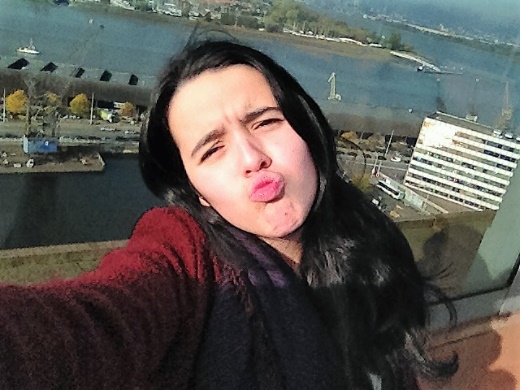 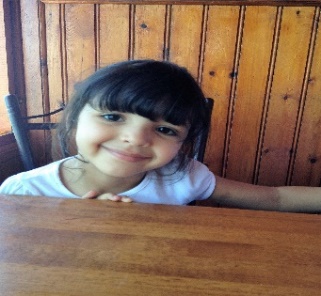 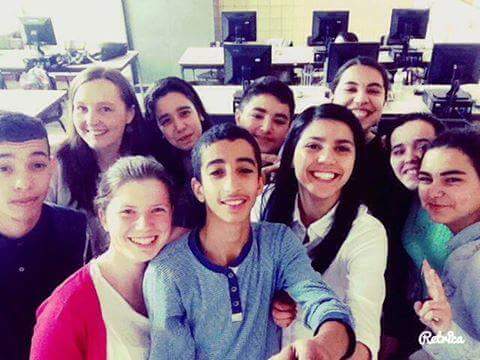 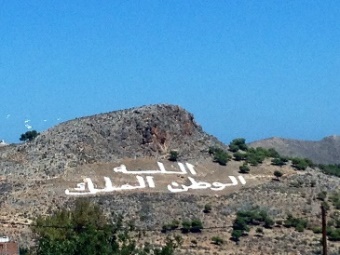 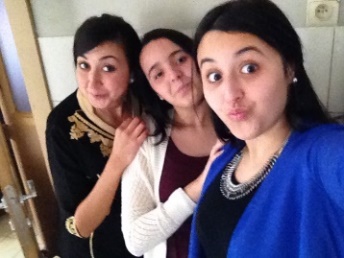 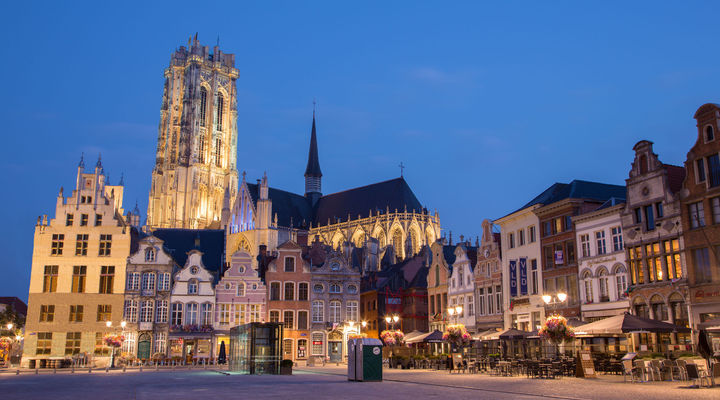 Kind regards!